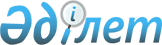 Ақсу қалалық мәслихатының "Ақсу қаласында мүгедектер қатарындағы кемтар балаларды жеке оқыту жоспары бойынша үйде оқытуға жұмсаған шығындарын өндіріп алу тәртібі мен мөлшерін айқындау туралы" 2021 жылғы 14 қыркүйектегі № 69/9 шешіміне өзгерістер енгізу туралыПавлодар облысы Ақсу қалалық мәслихатының 2022 жылғы 30 қарашадағы № 203/30 шешімі. Қазақстан Республикасының Әділет министрлігінде 2022 жылғы 9 желтоқсанда № 31047 болып тіркелді
      Ақсу қалалық мәслихаты ШЕШТІ:
      1. Ақсу қалалық мәслихатының "Ақсу қаласында мүгедектер қатарындағы кемтар балаларды жеке оқыту жоспары бойынша үйде оқытуға жұмсаған шығындарын өндіріп алу тәртібі мен мөлшеріін айқындау туралы" 2021 жылғы 14 қыркүйектегі № 69/9 шешіміне (Нормативтік құқықтық актілерді мемлекеттік тіркеу тізілімінде № 24553 болып тіркелген) мынадай өзгерістер енгізілсін:
      көрсетілген шешімнің тақырыбы жаңа редакцияда жазылсын:
      "Ақсу қаласында мүгедектігі бар балалар қатарындағы кемтар балаларды жеке оқыту жоспары бойынша үйде оқытуға жұмсаған шығындарын өндіріп алу тәртібі мен мөлшерін айқындау туралы";
      көрсетілген шешімнің 1-тармағы жаңа редакцияда жазылсын;
      "1. Ақсу қаласында мүгедектігі бар балалар қатарындағы кемтар балаларды жеке оқыту жоспары бойынша үйде оқытуға жұмсаған шығындарын өндіріп алу тәртібі мен мөлшері осы шешімнің қосымшасына сәйкес айқындалсын.";
      көрсетілген шешімнің қосымшасы осы шешімнің қосымшасына сәйкес жаңа редакцияда жазылсын.
      2. Осы шешім алғашқы ресми жарияланған күнінен кейін күнтізбелік он күн өткен соң қолданысқа енгізіледі. Ақсу қаласында мүгедектігі бар балалар қатарындағы кемтар балаларды жеке оқыту жоспары бойынша үйде оқытуға жұмсаған шығындарын өндіріп алу тәртібі мен мөлшері
      1. Осы Ақсу қаласында мүгедектігі бар балалар қатарындағы кемтар балаларды жеке оқыту жоспары бойынша үйде оқытуға жұмсаған шығындарын өндіріп алу тәртібі мен мөлшері Қазақстан Республикасының Еңбек және халықты әлеуметтік қорғау министрінің 2021 жылғы 25 наурыздағы № 84 "Әлеуметтік – еңбек саласында мемлекеттік қызметтерді көрсетудің кейбір мәселелері туралы" бұйрығымен бекітілген "Мүгедектігі бар балаларды үйде оқытуға жұмсалған шығындарды өтеу" (Нормативтік құқықтық актілерді мемлекеттік тіркеу тізілімінде № 22394 болып тіркелген) мемлекеттік қызметін көрсету қағидаларына (әрі қарай-Шығындарды өтеу қағидалары) сәйкес әзірленді.
      2. Мүгедектігі бар балалар қатарындағы кемтар балаларды жеке оқыту жоспары бойынша үйде оқытуға жұмсаған шығындарын өндіріп алу (бұдан әрі-оқытуға жұмсаған шығындарын өндіріп алу) мүгедектігі бар балаланың үйде оқу фактісін растайтын оқу орнының анықтамасы негізінде "Ақсу қаласының жұмыспен қамту және әлеуметтік бағдарламалар бөлімі" мемлекеттік мекемесімен жүзеге асырылады.
      3. Оқытуға жұмсаған шығындарын өндіріп алу (толық мемлекеттің қамтамасыз етуіндегі мүгедектігі бар балалардан және оларға қатысты ата-аналары ата-ана құқығынан айырылған мүгедектігі бар балалардан басқа) мүгедектігі бар балалардың ата-анасының біреуіне немесе өзге заңды өкілдеріне отбасының табысына қарамастан беріледі.
      4. Оқытуға жұмсаған шығындарын өндіріп алу Павлодар облысы әкімдігінің "Павлодар облысы білім беру басқармасының "Облыстық психологиялық-медициналық-педагогикалық консультация" коммуналдық мемлекеттік мекемесінің қорытындысында белгіленген мерзім аяқталғанға дейін өтініш берген айдан бастап жүргізіледі.
      5. Шығындарды тоқтатуға әкеп соққан жағдайлар бар болғанда (мүгедектігі бар балаланың он сегіз жасқа толуы, мүгедектік мерзімінің аяқталуы, мүгедектігі бар баланың мемлекеттік мекемелерде оқып жатқан кезеңі, мүгедектігі бар баланың қайтыс болуы) төлемдер тиісті жағдайлар туындағаннан кейінгі айдан бастап тоқтатылады.
      6. Мүгедектігі бар балалар қатарындағы кемтар балаларды жеке оқыту жоспары бойынша үйде оқытуға жұмсаған шығындарын өндіріп алу үшін қажетті құжаттар шығындарды өтеу қағидаларының 3-қосымшасына сәйкес ұсынылады, ал қандастар үшін қандас куәлігі - жеке бастын идентификациясы.
      7. Мүгедектігі бар балалар қатарындағы кемтар балаларды жеке оқыту жоспары бойынша үйде оқытуға жұмсаған шығындарын өндіріп алу мөлшері, төқсан сайын, әр мүгедектігі бар балаға сегіз айлық есептік көрсеткішке тең.
      8. Оқытуға жұмсаған шығындарын өтемеу негіздері шығындарды өтеу қағидаларының 3-қосымшасының тоғызыншы жолында көзделген.
					© 2012. Қазақстан Республикасы Әділет министрлігінің «Қазақстан Республикасының Заңнама және құқықтық ақпарат институты» ШЖҚ РМК
				
      Ақсу қалалық мәслихатының хатшысы 

М. Омаргалиев
Ақсу қалалық
мәслихатының 2022 жылғы
30 қарашадағы № 203/30
шешіміне қосымшаАқсу қалалық
мәслихатының 2021 жылғы
14 қыркүйектегі № 69/9
шешіміне қосымша